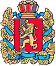 АДМИНИСТРАЦИЯ ПОТАПОВСКОГО СЕЛЬСОВЕТАЕНИСЕЙСКОГО РАЙОНА КРАСНОЯРСКОГО КРАЯПОСТАНОВЛЕНИЕ03.12.2020                                                с. Потапово                                                     № 46-пОб отмене постановления от 01.06.2011 № 16-п «О порядке сбора, вывоза бытовых отходов и мусора на территории Потаповского сельсовета»	В связи с приведением в порядок нормативно – правовой базы Потаповского сельсовета, руководствуясь ст. 13 Устава Потаповского сельсовета ПОСТАНОВЛЯЮ:	1. Отменить постановление от 01.06.2011 № 16-п «О порядке сбора, вывоза бытовых отходов и мусора на территории Потаповского сельсовета».	2. Контроль над исполнением настоящего постановления оставляю за собой.	3. Постановление вступает в силу в день, следующий за днем его официального опубликования (обнародования) в печатном издании «Потаповский вестник».Глава сельсовета                                                                         Н.Ф. Невольских